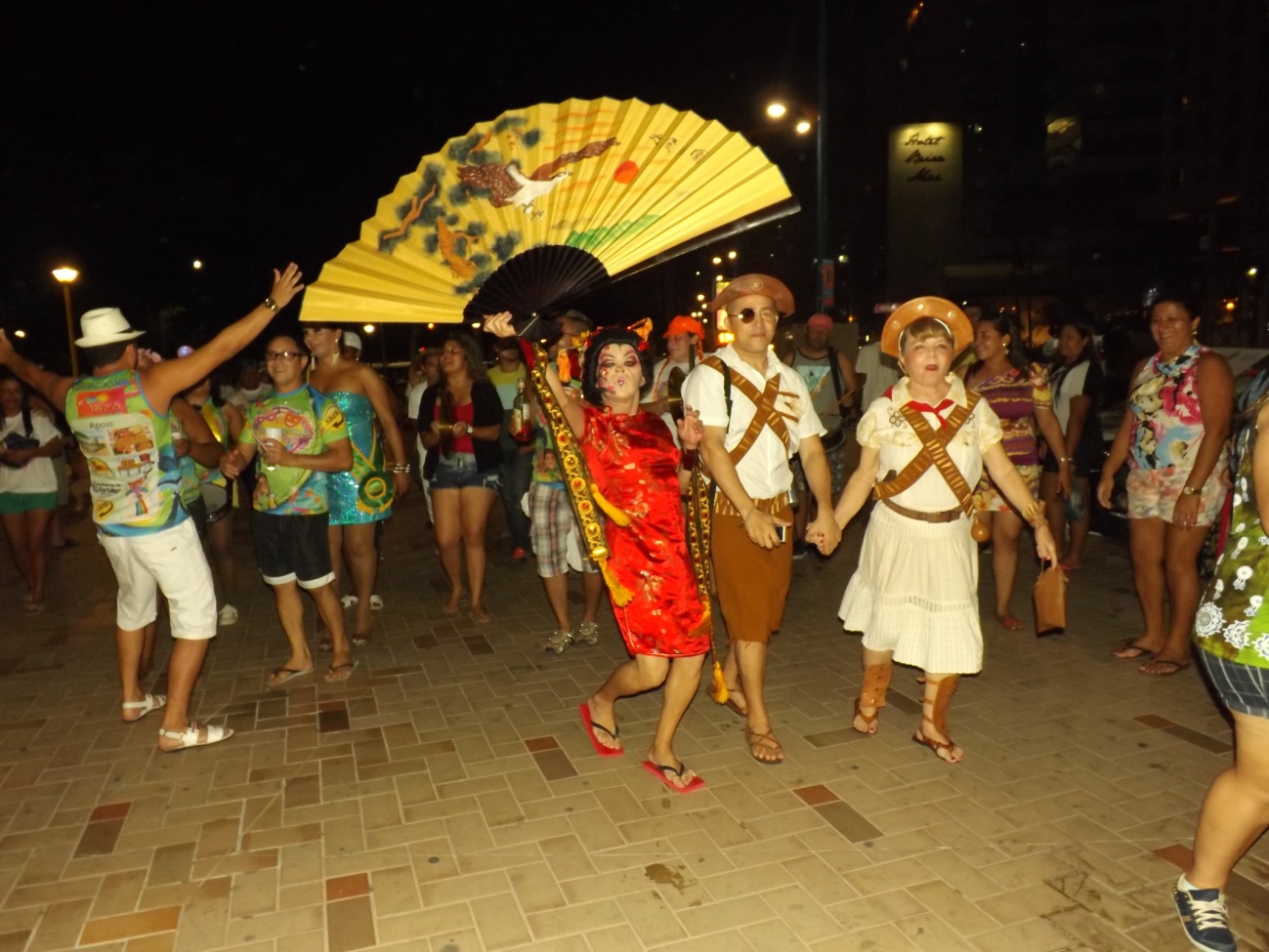 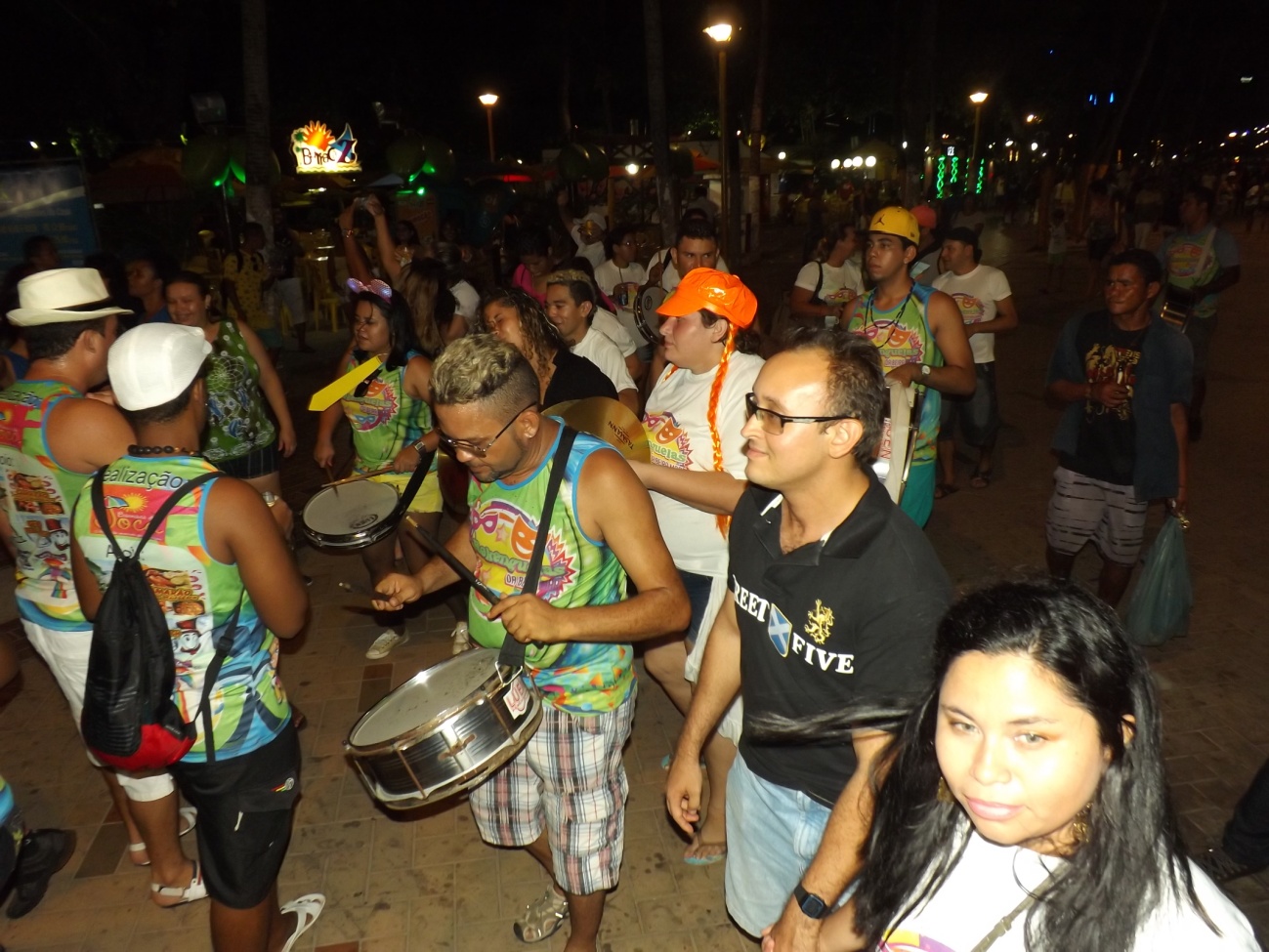 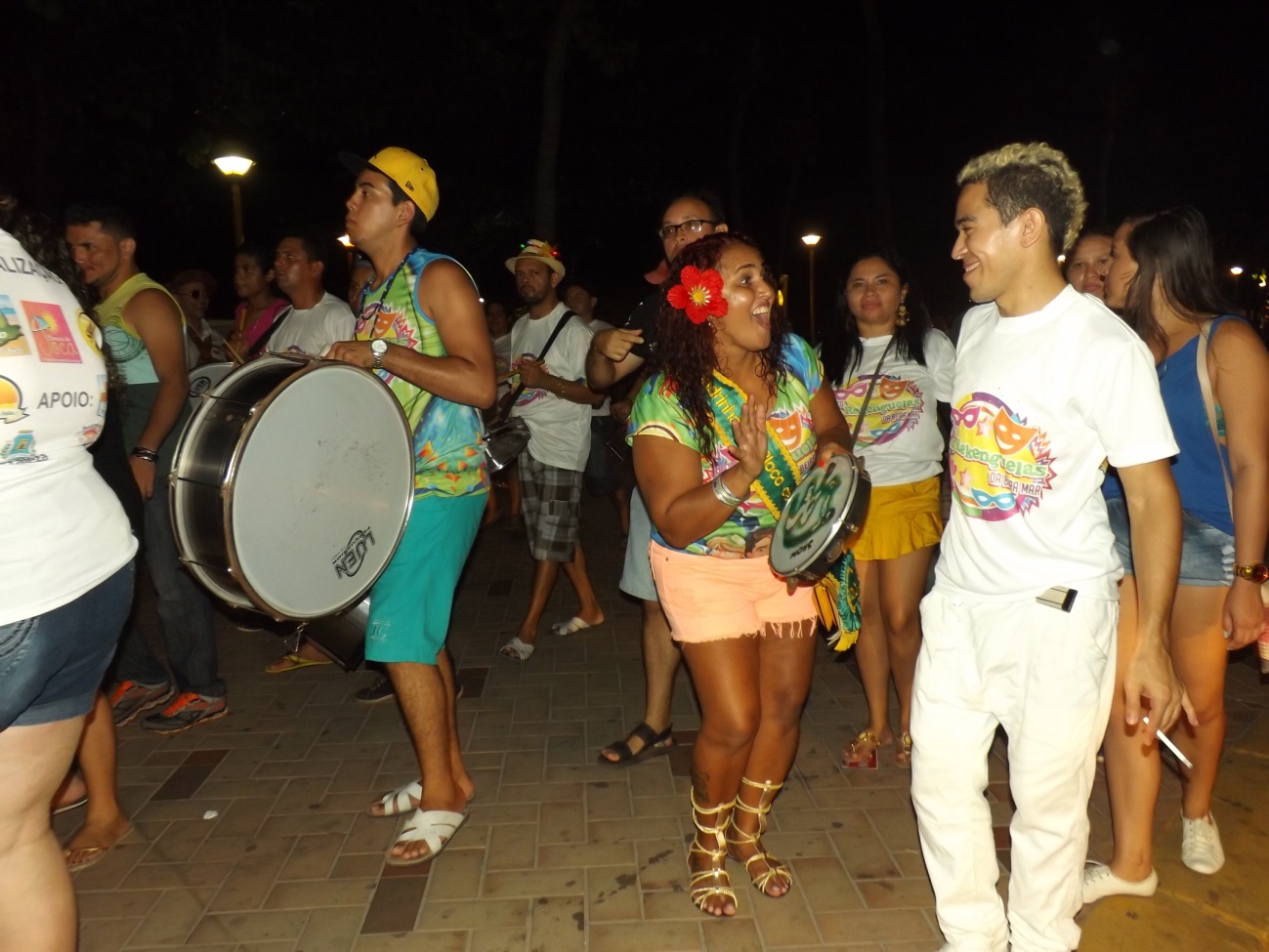 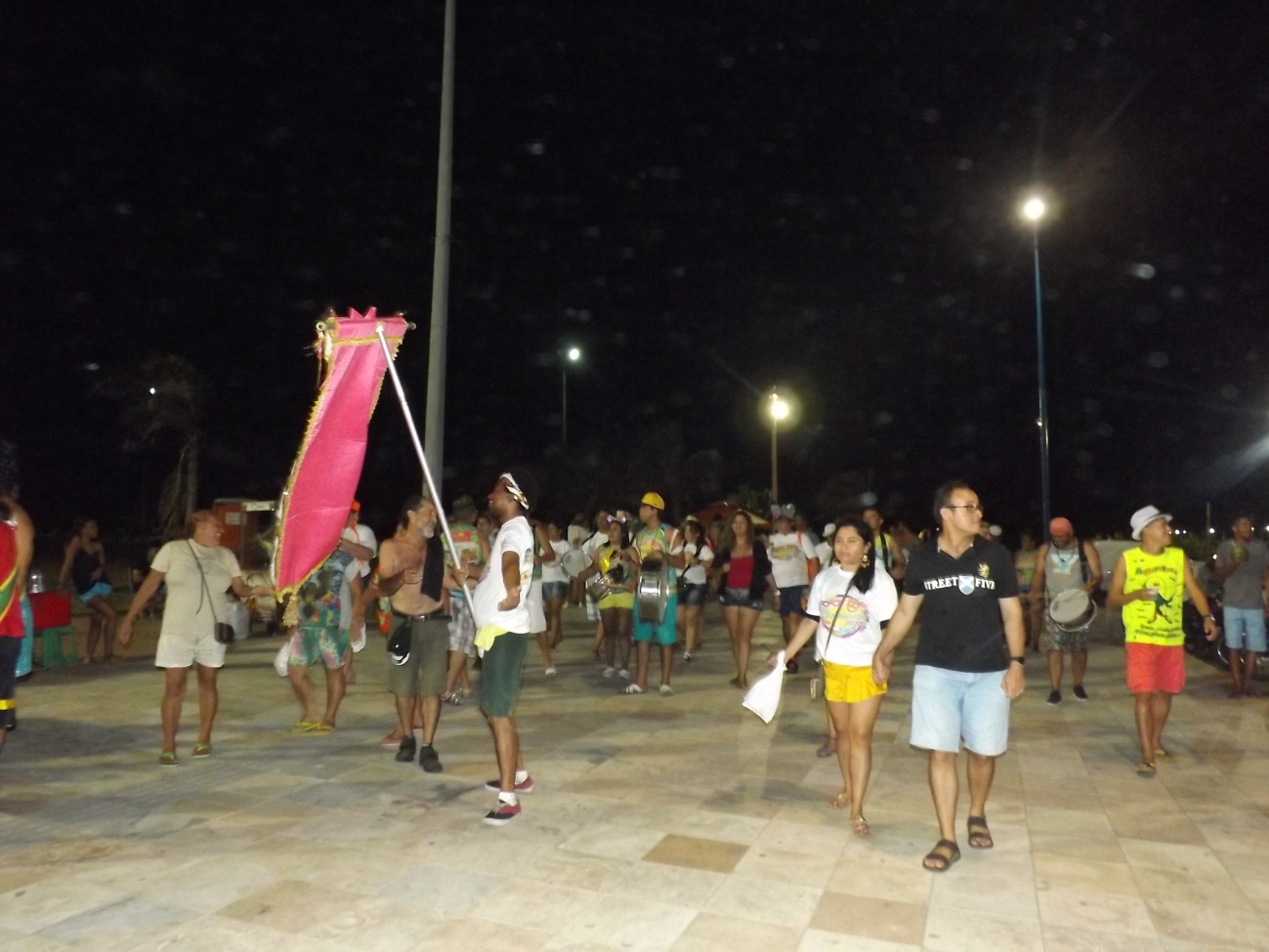 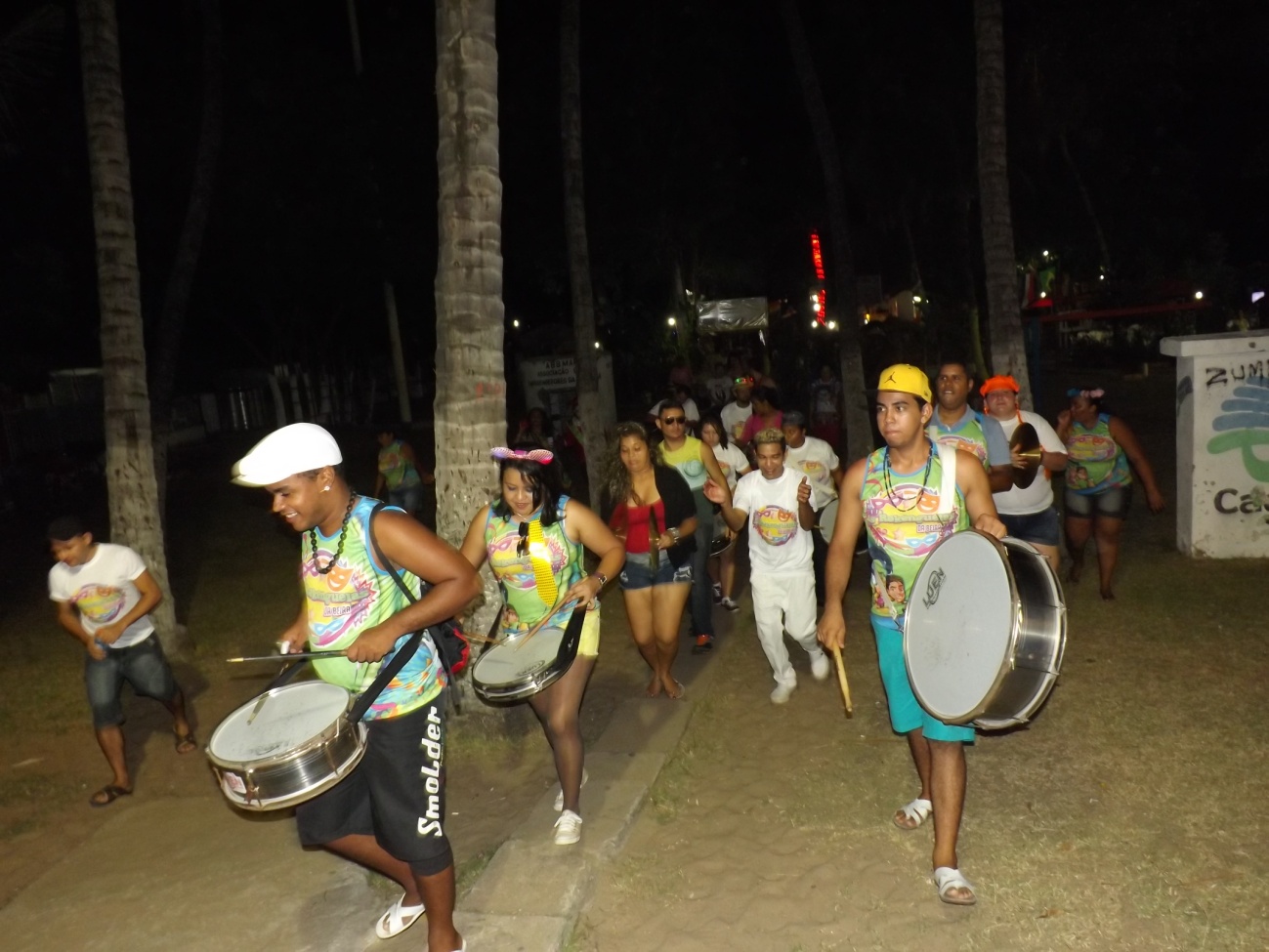 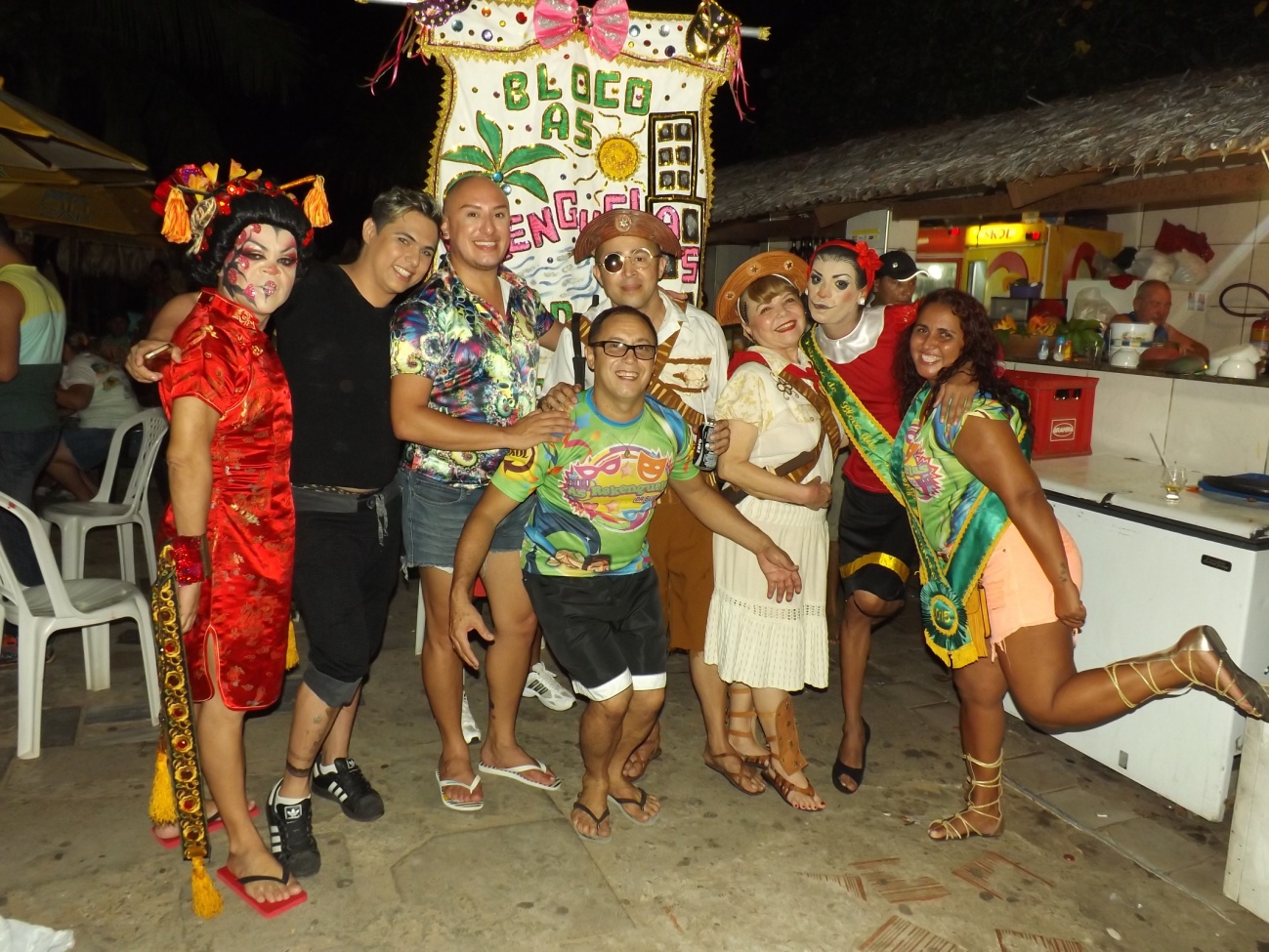 1º Bloco de rua LGBT do Estado do Ceará – Concentrado na Barraca do Joca ( Av . Beira Mar ).Baile tradicional criado e realizado por nossa entidade de forma gratuita e envolve artístas LGBTTs e simpatizantes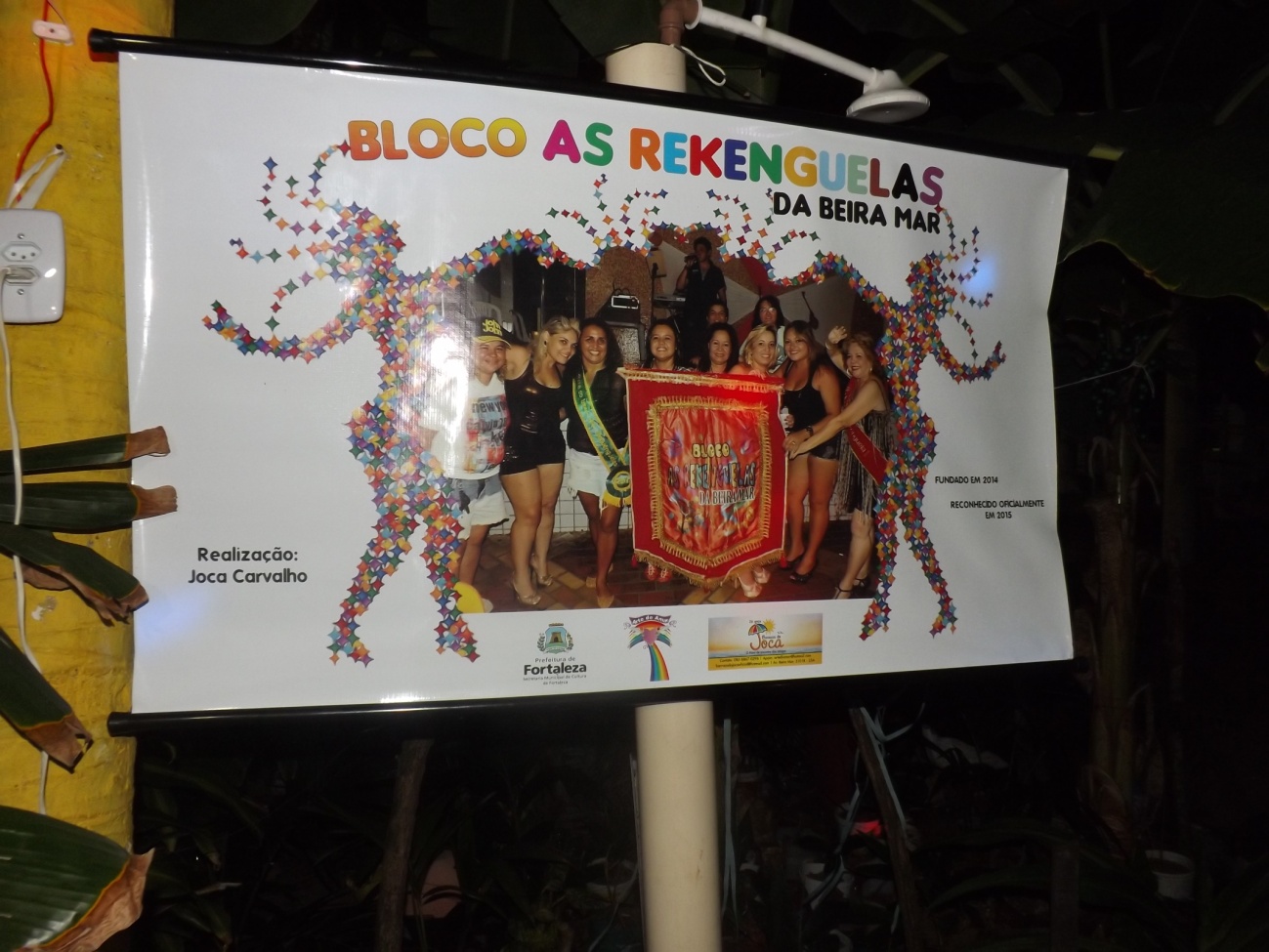 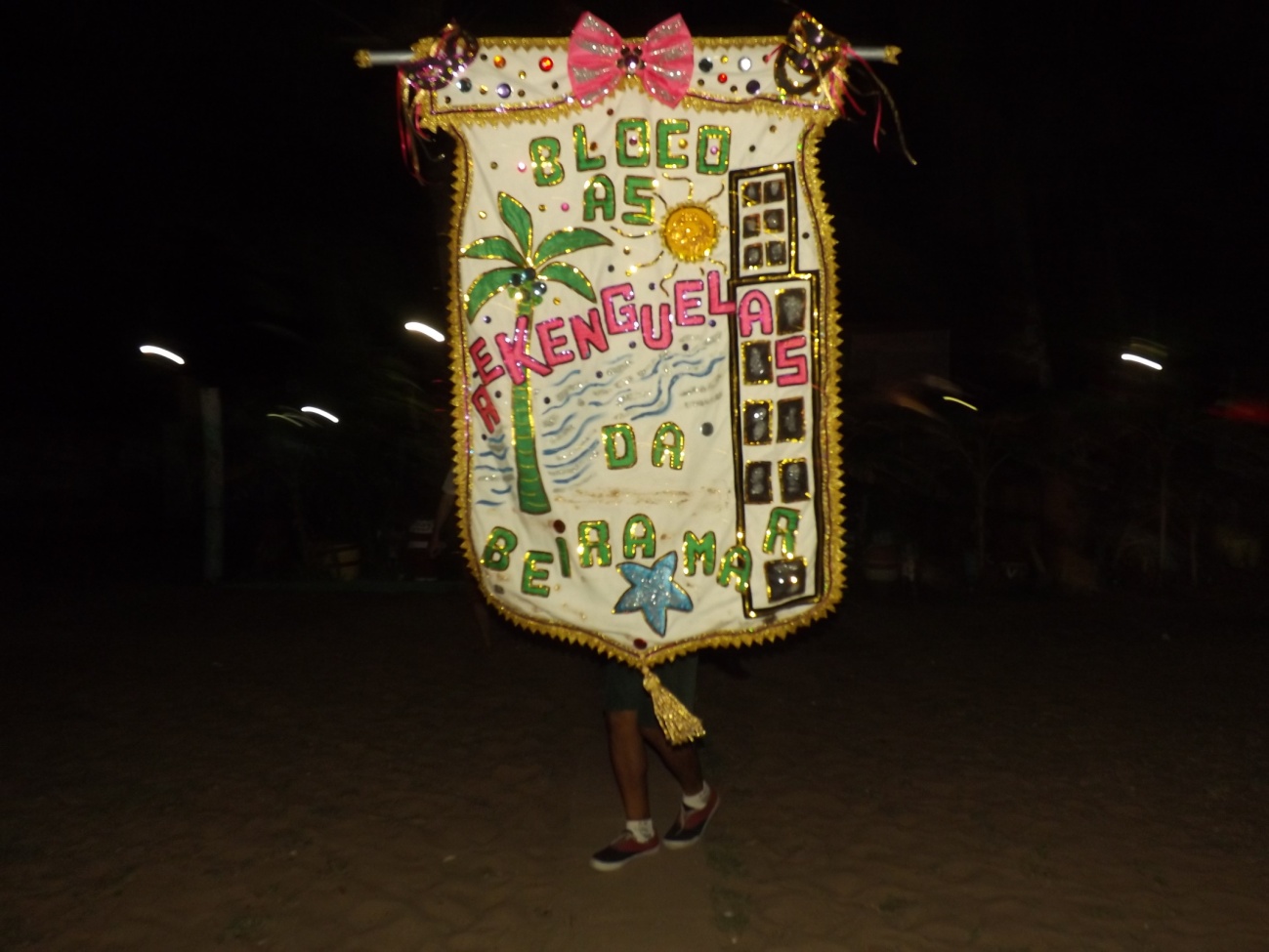 